Срок проведения независимой антикоррупционной экспертизы по настоящему нормативному правовому акту, устанавливается с 02.12.2019 по 13.12.2019 гг.	Результаты независимой антикоррупционной экспертизы отражаются в заключении по форме, утвержденной Министерством юстиции Российской Федерации, согласно Приложению № 2 к Порядку проведения антикоррупционной экспертизы нормативных правовых актов и проектов нормативных правовых актов органов местного самоуправления Боготольского района, утвержденному Решением районного Совета депутатов от 13.03.2018 № 18-133. 	В заключении по результатам независимой антикоррупционной экспертизы должны быть указаны выявленные в нормативном акте или в проекте нормативного акта коррупциогенные факторы и предложены способы их устранения.	Лицо, проводившее независимую антикоррупционную экспертизу, вправе направить органу (должностному лицу), уполномоченному на издание (принятие) либо издавшему (принявшему) нормативный акт, заключение по почте, курьером либо в виде электронного документа на адрес электронной почты: brsd-14@mial.ru ПРОЕКТ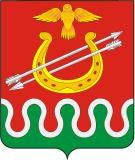 КРАСНОЯРСКИЙ КРАЙБОГОТОЛЬСКИЙ РАЙОННЫЙ СОВЕТ ДЕПУТАТОВГ. БОГОТОЛРЕШЕНИЕг. Боготол«____» ______ 2019 г.							№ ___________О ВНЕСЕНИИ ИЗМЕНЕНИЙ В РЕШЕНИЕ БОГОТОЛЬСКОГО РАЙОННОГО СОВЕТА ДЕПУТАТОВ ОТ 30.05.2019 № 29-210 «ОБ УТВЕРЖДЕНИИ ПЕРЕЧНЯ ДОЛЖНОСТЕЙ МУНИЦИПАЛЬНОЙ СЛУЖБЫ, ПОСЛЕ УВОЛЬНЕНИЯ С КОТОРЫХ НА ГРАЖДАНИНА НАЛАГАЮТСЯ ОГРАНИЧЕНИЯ, УСТАНОВЛЕННЫЕ СТАТЬЁЙ 12 ФЕДЕРАЛЬНОГО ЗАКОНА ОТ 25.12.2008 № 273-ФЗ «О ПРОТИВОДЕЙСТВИИ КОРРУПЦИИ»В соответствии со статей 12 Федерального закона от 25.12.2008 № 273-ФЗ «О противодействии коррупции», статьей 2 Закона Красноярского края от 27.12.2005 № 17-4354 «О Реестре должностей муниципальной службы», руководствуясь статьёй 21 Устава Боготольского района Красноярского края Боготольский районный Совет депутатов РЕШИЛ:1. Приложение № 1 к Решению Боготольского районного Совета депутатов от 30.05.2019 № 29-210 «Об утверждении Перечня должностей муниципальной службы, после увольнения с которых на гражданина налагаются ограничения, установленные статьей 12 Федерального закона от 25.12.2008 № 273-ФЗ «О противодействии коррупции» изложить в новой редакции согласно приложению к настоящему Решению.2. Опубликовать настоящее Решение в периодическом печатном издании «Официальный вестник Боготольского района» и разместить на официальном сайте Боготольского района в сети Интернет www.bogotol-r.ru.3. Решение вступает в силу со дня, следующего за днем его официального опубликования.4. Контроль за исполнением Решения возложить на постоянную комиссию по законодательству, местному самоуправлению и социальным вопросам (Председатель – Петрова Н.Б.).Председатель Боготольского 					Главарайонного Совета депутатов					Боготольского района____________Р.Р. Бикбаев					_________А.В. БеловПриложениек Решению Боготольскогорайонного Совета депутатовот «____»_____2019 № ____Перечень должностей муниципальной службы, после увольнения с которых, на гражданина налагаются ограничения, установленные статьей 12 Федерального закона от 25.12.2008 № 273-ФЗ «О противодействии коррупции»Должности муниципальной службы, учрежденные для обеспечения исполнения полномочий в органах местного самоуправления Боготольского района:в представительном органе местного самоуправленияв исполнительно – распорядительном органе местного самоуправленияКатегория должностиГруппа должностиНаименование должностируководителиглавнаяпредседатель контрольно-счетного органаспециалистыведущаяконсультант – юристспециалистыведущаяконсультантКатегория должностиГруппа должностиНаименование должностируководителивысшаязаместитель главы районаруководителиглавнаяруководитель управленияспециалистыглавнаяначальник отделаспециалистыстаршаяглавный специалистспециалистыстаршаяведущий специалистобеспечивающие специалистыведущаязаведующий отделом